                     Graduate College Communication Certification Completion Form   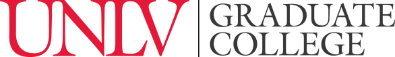 Applicant InformationApplicant InformationFirst Name:                                                   Last Name:                                                  NSHE ID:      First Name:                                                   Last Name:                                                  NSHE ID:      Department:                                                  Degree Plan:                                                Rebelmail:      Department:                                                  Degree Plan:                                                Rebelmail:      Program Requirements & Culminating Experience RequirementsProgram Requirements & Culminating Experience Requirements I have participated in one Grad Rebel Writing Boot Camp session and either the Rebel Grad Slam or Graduate Showcase.. I have attended all 4 mandatory cohort meetings.  I have properly registered for, and successfully completed, a minimum of 4 GCCC approved workshops. I have submitted the GCCC Workshop Attendance Form in both the Fall and Spring semesters. I submitted my communication portfolio on-time, and I presented it at the final meeting. I also provided feedback to my         colleagues.  I have participated in one Grad Rebel Writing Boot Camp session and either the Rebel Grad Slam or Graduate Showcase.. I have attended all 4 mandatory cohort meetings.  I have properly registered for, and successfully completed, a minimum of 4 GCCC approved workshops. I have submitted the GCCC Workshop Attendance Form in both the Fall and Spring semesters. I submitted my communication portfolio on-time, and I presented it at the final meeting. I also provided feedback to my         colleagues. Academic Standing & GCCC GraduationAcademic Standing & GCCC Graduation I am in good academic standing in my department and with the Graduate College. I am applying to graduate from the Graduate College Communication Certification program so that I can receive my      Certificate of Completion and have my transcript annotated accordingly. I understand that within one semester after      completing the GCCC, I will receive a Certificate of Completion and a note on my transcript showing this accomplishment. I am in good academic standing in my department and with the Graduate College. I am applying to graduate from the Graduate College Communication Certification program so that I can receive my      Certificate of Completion and have my transcript annotated accordingly. I understand that within one semester after      completing the GCCC, I will receive a Certificate of Completion and a note on my transcript showing this accomplishment.		Student and Faculty Signatures		Student and Faculty SignaturesGraduate students are required to have their faculty advisor and graduate coordinator/department chair approve their participation in the GCCC program. All signatures certify that the information on this form is accurate and that all parties involved agree to the terms and conditions of this program.Graduate students are required to have their faculty advisor and graduate coordinator/department chair approve their participation in the GCCC program. All signatures certify that the information on this form is accurate and that all parties involved agree to the terms and conditions of this program.GRADUATE COLLEGE USE ONLYCumulative GPA:                                                   Good Standing:     Yes      No          Attended 4 Cohort Meetings:      Yes       No      Completed 4 Workshops & Culminating Experience:   Yes       NoCumulative GPA:                                                   Good Standing:     Yes      No          Attended 4 Cohort Meetings:      Yes       No      Completed 4 Workshops & Culminating Experience:   Yes       NoCOMMENTS:   MyUNLV & Transcript Note                     Email & Certificate Sent                                                             Code: 78COMMENTS:   MyUNLV & Transcript Note                     Email & Certificate Sent                                                             Code: 78